Подготовка среды. Hello World на React NativeЦель работыПолучить навыки настройки среды для отладки приложений на React Native.Задания для выполненияПерейдите на сайт https://snack.expo.io/ и установите на телефон приложение Expo. Отсканируйте QR-код и синхронизируйте Expo-редактор и ваше устройство.Используя стрелочную функцию (или класс), задайте компонент, который выведет на экран вашего устройства Hello World.Загрузить созданную программу на GitHub в репозиторий Student, используя формат в названии Фамилия (латинскими буквами)_1.Методические указания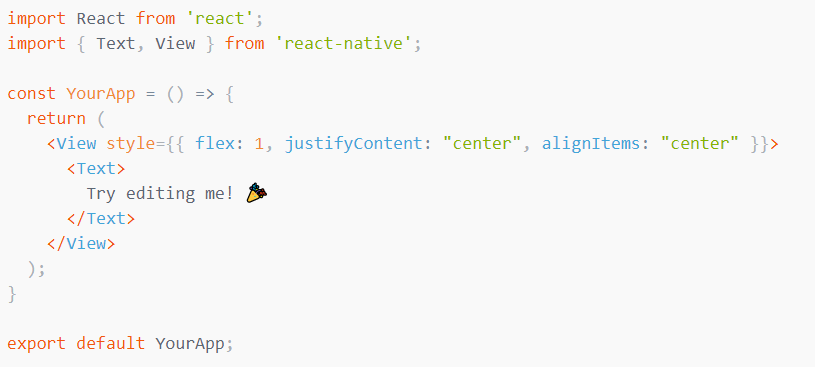 Контрольные вопросыМожно ли писать в React Native все на JS?Есть ли в React Native объект кнопка?Дополнительные заданияДополнительно: попробовать добавить другие объкты.